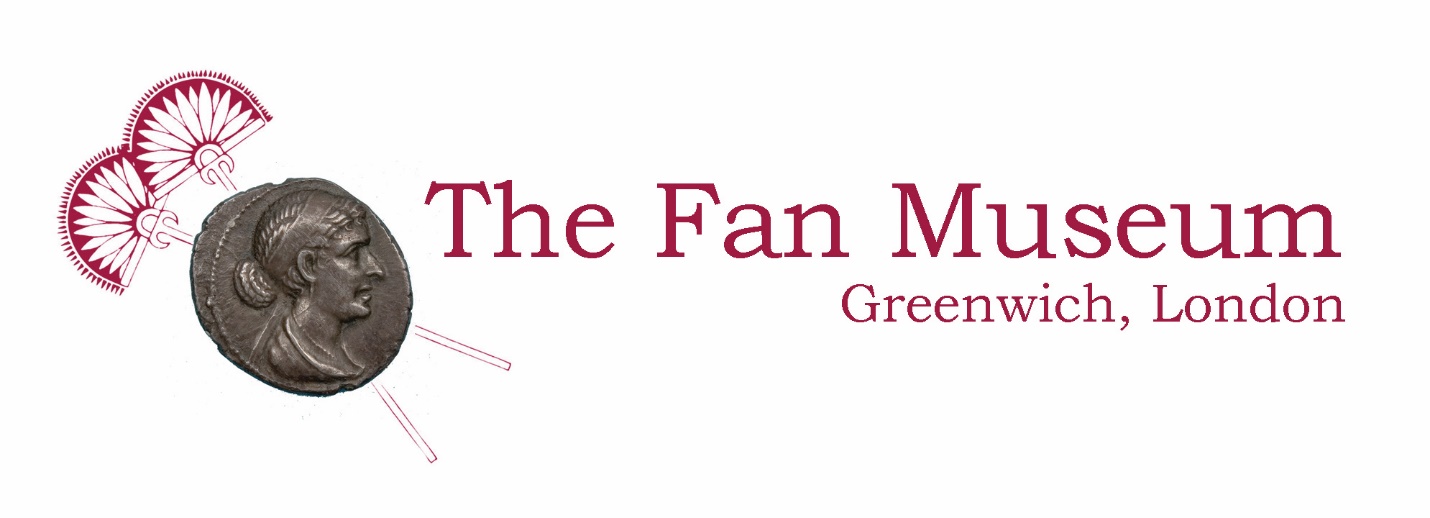 Orangery Hire Booking FormDetails (refreshments, corkage, additional comments):Please confirm you understand and agree to the terms & conditions enclosed:Orangery Hire Terms & ConditionsThis form applies to non-museum-related events (i.e. baby showers, receptions, birthday celebrations etc.) on Monday, and Wednesday to Saturday.The hire entitles use of the Orangery for 90 minutes or more.A deposit of 1/3 of the final amount must be paid in order to confirm the booking.We require all hires to be prepaid at least one week prior to their function.Price List:Finding UsNestled in the heart of historic Greenwich in South East London, the museum is easily reached by public transport or car.Connecting bus route numbers: 177, 180, 188, 199, 286, 386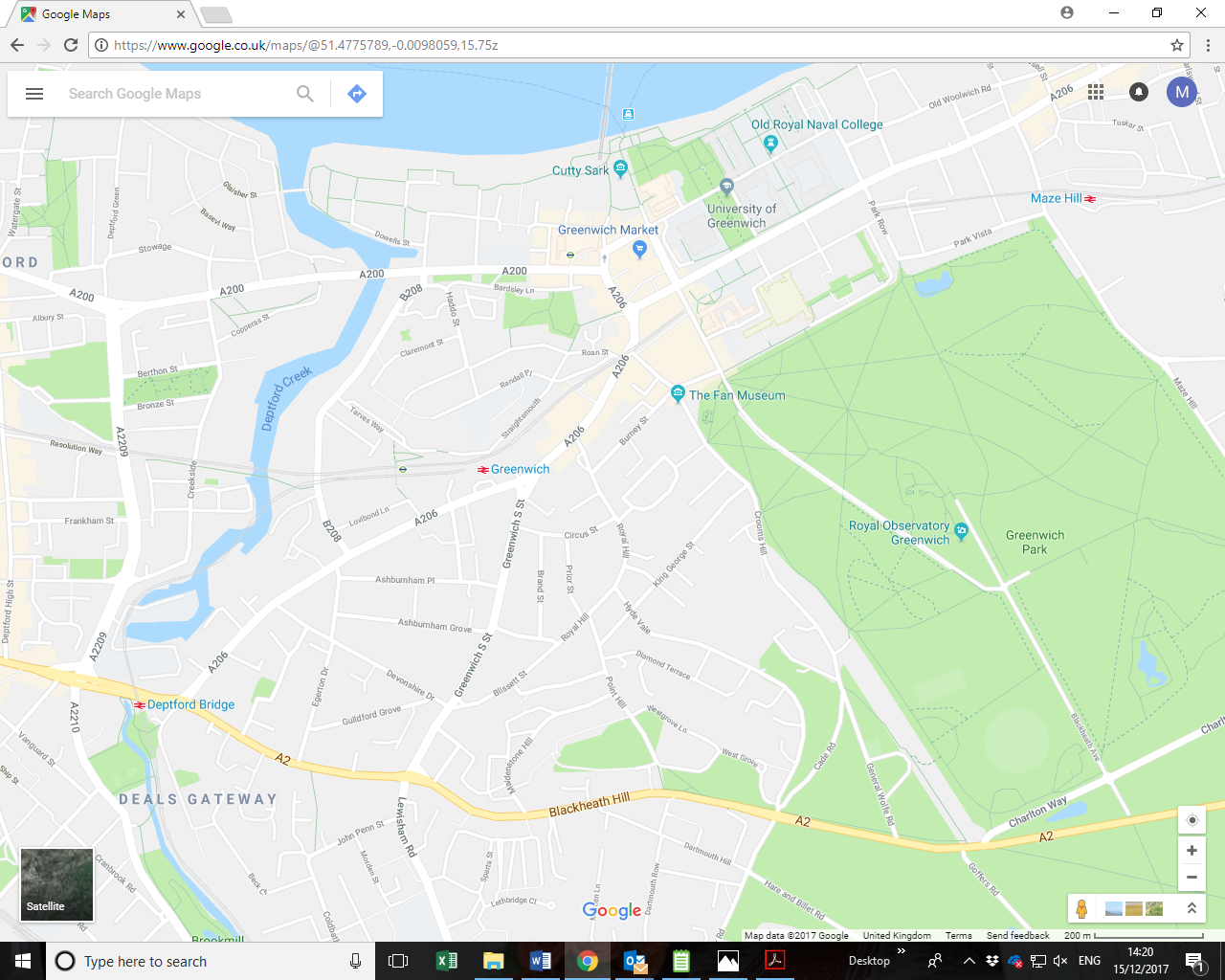 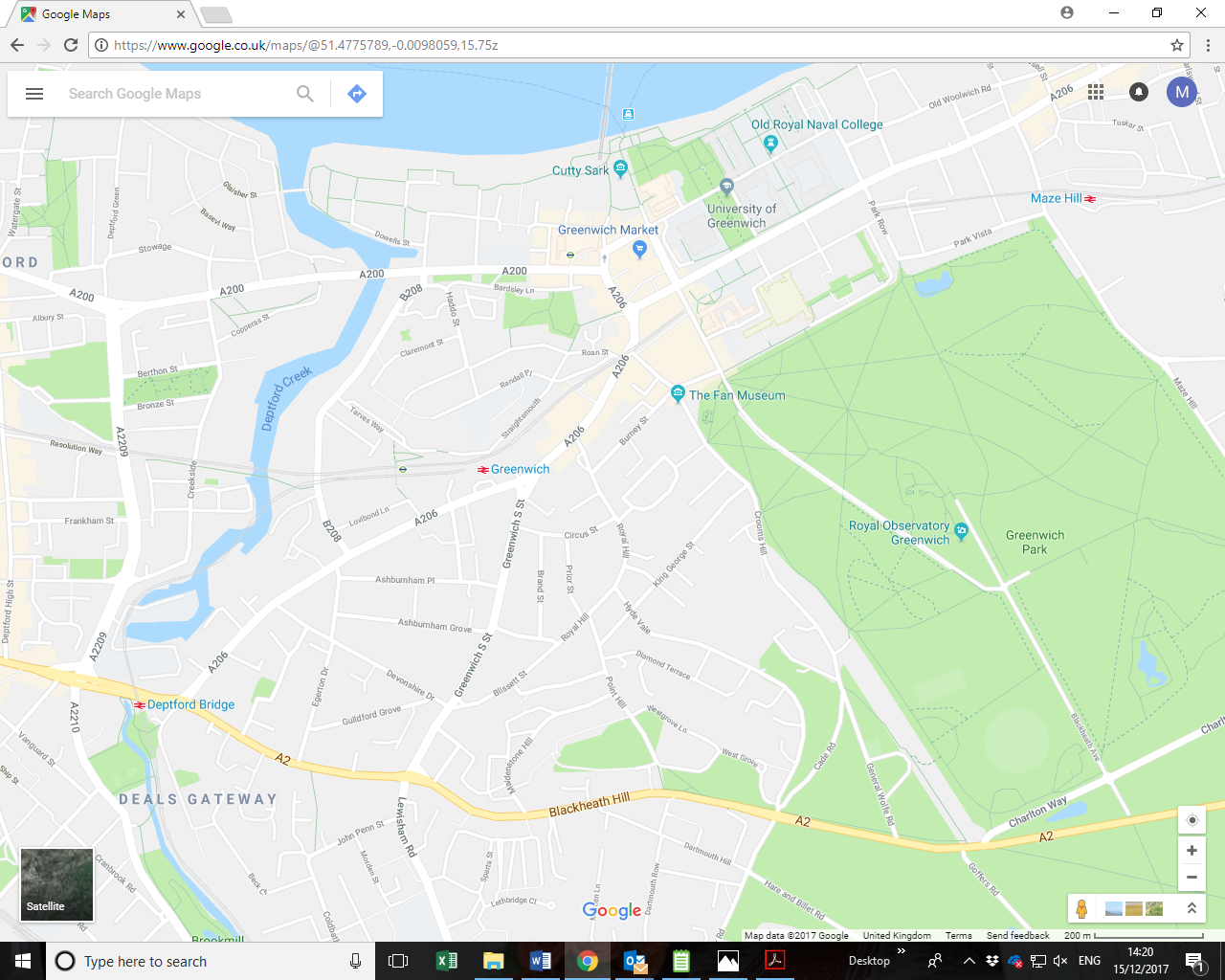 Type of Function:Number of Guests:Preferred Date:Preferred Time:Total Hours:Contact Name:Email Address:Telephone Number:Full Address:Name:Date:Orangery HireOrangery HireOrangery Hire£150.00 ph (incl. VAT)RefreshmentsRefreshmentsCoffee / Tea & Biscuits£4.00 ppAfternoon Tea:scones, cream, jam and cakes (Carrot Cake and a choice of Lemon Drizzle and Salted Caramel Chocolate Brownie)£9.00 ppAfternoon Lunch:scones, cream, jam, cakes (as above) and sandwiches£12.00 ppCorkage£5.00 per bottle